The aim of this policy is to ensure adherence to any regulatory & legislative requirements in relation to Noise.This policy is to be read in conjunction with:Environmental Protection (Noise) Policy 2007Local Nuisance & Litter Control regulations SA 2016MMC Info Sheet 94 – Nuisance Management PlanMMC Info Sheet 90 – Nuisance (Noise)Bowhill Engineering has defined the following:Applicable Hours 6am to 9pm Monday to Saturday6am to 7pm Sundays & Public Holidays if work is essential.Standard work hours:7:30am to 4pm Monday to Thursday and to 1:45pm FridayStandard Overtime 1.5 hours before and after Standard work hours
6am to 5:30pmNon-Standard OvertimeSundaysPublic HolidaysTime above Standard OvertimeAll work prior to 7am, we will:Keep all doors shutNo radioContinue Noise Assessment testing to ensure noise at gate does not go over 60dbWork that can proceed prior to 7amForklift & Crane useFabrication & WeldingBlast & Paint – providing doors shutBowhill Engineering will submit a Request for Exemption from Section 18 Local Nuisance & Litter Control Regulations SA 2016 for work to continue outside of Applicable Hours (note Standard Hours are within Applicable Hours).Approved Requests for Exemption will be displayed, along with this policy, on our website. Contact.  Please contact Jeremy Hawkes, Managing Director with any queries. To support this policy, Bowhill Engineering will:Update our Noise Assessment Register to distinguish between maximum & continuous noise levels.Install Internal Signage around workshop reminding staff, “limited noise applies prior to 7am Mon-Sat & 9am Sun”Bowhill Engineering will also take all Noise Complaints seriously, handling the matter as an NCR – Environment – 3rd Party as per our NCR Procedures, to ensure we adequately track & record all immediate & corrective actions.Communication methods available to the community are:
“In the first instance a person should try & discuss concerns with the people from where the nuisance is emanating from, as they may not be aware that they are causing a nuisance.  Concerns should be raised and discussed, and suggestions provided to resolve problems – simple solutions can often be found that satisfy everyone” – Mid Murray Council – Info Sheet 90 – Local Nuisance & Litter Control Act 2016 – Nuisance (Noise)
Discussion with Mid Murray Council, Manager – Regulatory Services who can mediate (confidentiality if required, through phone conference). 
Bowhill Progress Association committee members are available to taking concerns & feedback if individuals are not comfortable speaking directly to Bowhill Engineering Staff.
Environmental Community Surveys are distributed biennially for individuals wanting to give confidential feedbackWe strongly welcome open discussion with concerned individuals to tailor a win/win solution. Request for Exemption from Section 18 Local Nuisance & Litter Control Regulations SA 2016As allowable – if required – will contain the following and be submitted within 4 weeks before the activity commences (where possible):Submitted to:  Mid Murray Council – Regulatory Services Coordinator
(08) 8569 0100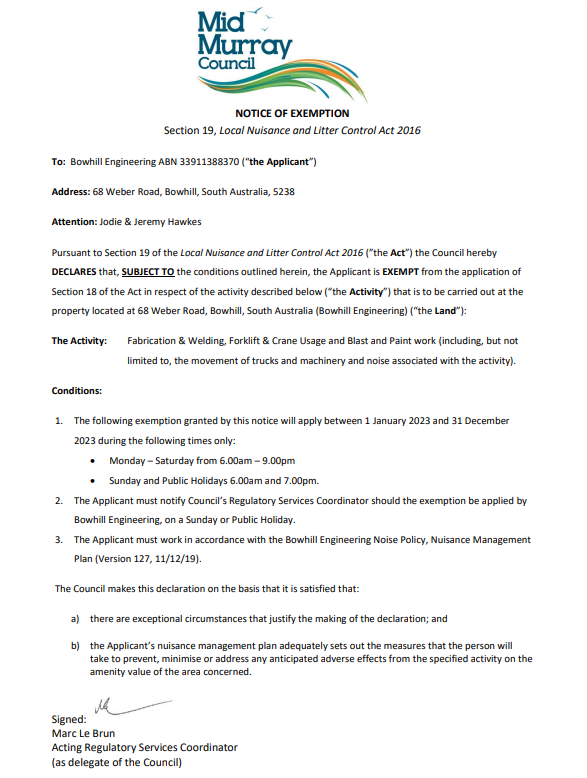 Submitted by:C GladigauDate Submitted:1/01/2023Requested Start Date:1/01/2023Requested Finish Date:31/12/2023Name & Contact DetailsBowhill Engineering, 68 Weber Road, Bowhill SA 5238
(08) 85704208 – admin@boweng.com.au Responsible PersonJeremy Hawkes – Managing DirectorExceptional circumstancesEg Overtime required to meet client deadlineNature of ActivityEg grinding, forklift use, welding, blast & paint Kind of NuisanceNoiseTime of day or periods of time:6am start (rather than 7am start) Monday to Saturday – request for 12 month exemptionSunday or Public Holiday works – phone call to Mid Murray Council, 1-2 days prior notice for each instance required fee for the application is the fee (if any) fixed by the relevant council in accordance with section 188(1)(g) of the Local Government Act 1999.fee for the application is the fee (if any) fixed by the relevant council in accordance with section 188(1)(g) of the Local Government Act 1999.Copy of Exemption to PDF CopiesCopy of Policy & Exemption to www.boweng.com.auLicences & Registrations updated with latest exemption datesFile copy: JJ Filing Cabinet: Environment CorrespondenceCopy of Exemption to PDF CopiesCopy of Policy & Exemption to www.boweng.com.auLicences & Registrations updated with latest exemption datesFile copy: JJ Filing Cabinet: Environment Correspondence